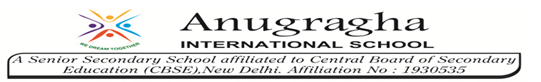 GRADE IIIEVSDAILY PRACTICE PAPER[DPP]2019-2020PRE-MID TERMCHAPTER:1POONAM’S DAY OUTCHECK YOUR PRIOR KNOWLEDGEObjective: Able to understand about the animals.I. Give an Example for         (a) a beautiful bird with blue green long feather:		___________	(b) an animal which gives us wool:				___________	(c) an animal which gives us milk:                   		___________         (d) an animal with four legs:                            		___________	(e) an animal with no legs:					___________	Objective: Able to understand the sound of animals.II. Tick the correct answers:(a) A bird 			: 		croaks/chirps							(b) A cat			: 		moos/mews(C) A dog			: 		neighs/ barks(d) A frog			:		croaks/chirps(e) A lion			: 		roars/brayDATE:  							TEACHER’S SIGN:CONCEPT BASED WORKSHEETObjective: Able to differentiate living places of animals.I. Arrange the following animals according to the place where they live:CROW , LION, TIGER, FISH, PARROT, CROCODILE, OCTOPUS, BEES, SPARROW, ZEBRA, DOG, TORTOISE.Objective: Able to understand different habitat of animals.II. Answer the following questions:(a) Name two animals that eat grass:			___________		___________(b) Name two animals that eat flesh:			___________		___________(c) Name two animals that live in water:  		___________		___________(d) Name two animals that have wings:		___________		___________(e) Name two animals that can hop:			___________		___________DATE:  							TEACHER’S SIGN:DIAGRAM BASED WORKSHEETObjective: Able to know the name of the animals.I.Identify the following animals. Write their name  and colour the pictures: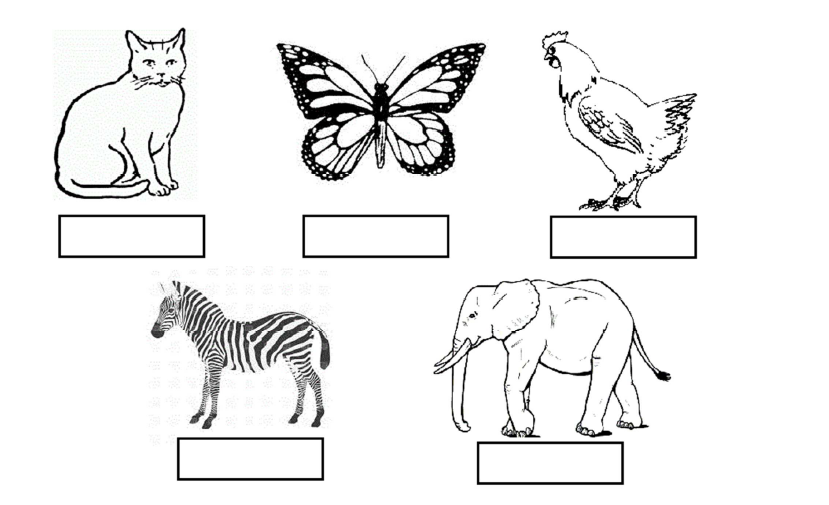 Objective: Able to find the names of animals.II.Find out the names from the given grid:Monkey          Frog       Owl         Snail     SpiderDATE:  							       TEACHER’S SIGN:APPLICATION BASED WORKSHEETObjective: Able to identify the movement of animals.I.How does these animals move? [run, hop, crawl, fly, swim]Sparrow 			-				______________________		snake 				-				______________________(c) A frog  			-				______________________		(d) A fish 			-				______________________(e) A horse			-				______________________II. Where will you find these animals?[river or sea or pond, Park or garden, forest and zoo, tree, near our house]Grasshopper, wasp, butterfly, ladybird	   -	__________________________________Cow, buffalo, goat, sheep			-	__________________________________Lion, elephant, zebra, wolf		-	__________________________________Fish, tadpoles, Water-snake		-	__________________________________Squirrel, Monkey, crow, sparrow	-	__________________________________DATE:  							TEACHER’S SIGN:CHAPTER:2THE PLANT FAIRYDIAGRAM BASED WORKSHEETObjectives: Able to identify the parts of a plant.I. Name the parts of the plant: 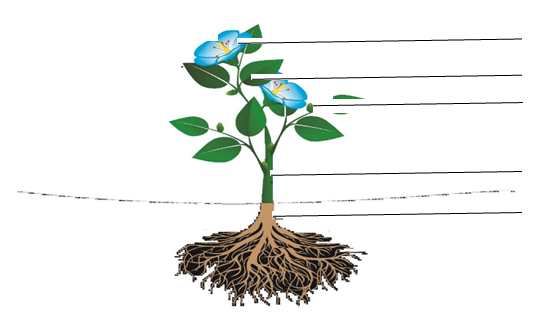 Objective: Able to draw the patterns of flowers or leaves.II.Draw, name and colour four objects that have patterns of flowers or leaves on them: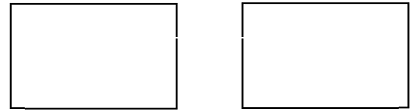 DATE:  							TEACHER’S SIGN:CHECK YOUR KNOWLEDGEObjective: Able to write the different types of plantsI. Name the following;a) Two big trees  					___________		___________b) Two plants whose flowers you like   	___________		___________c) Two plants whose leaves are eaten: 		___________		___________d) Two plants whose roots are eaten: 		___________		___________e) Two plants with soft stem: 			___________		___________Objectives: Able to understand the uses of plantsII. Name any two trees or plants which give us:Medicine:           				___________		___________Perfume:           					 ___________		___________Fruit:                   				___________		___________Vegetable:        	 				___________		___________Oil:           				 	___________		___________DATE:  							TEACHER’S SIGN:CHAPTER 3WATER O’ WATER!QUICK CHECKObjective: Able to write about waterI. Write two sources of water:___________                         b) ____________2. Name the three forms of water:a)___________        		b) ___________       		c)___________     3. Name two rivers:a) ___________      		b) ___________    4.Write two uses of water:a) ___________     		 b) ___________    Objective: Able to draw the sources of drinking water.II. Draw, name and colour two sources of drinking water: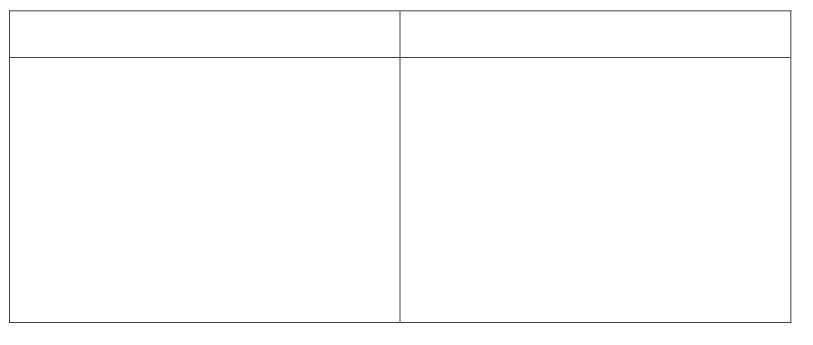 DATE:  							TEACHER’S SIGN:ACTIVITY BASED WORKSHEETObjective: Able to demonstrate the activities with the help of water.I. Name five activities which you cannot do without water: a) _______________________________________________________b) ________________________________________________________c) ________________________________________________________d) ________________________________________________________e) ________________________________________________________Objective: Able to demonstrate the activities which can be done without water.II. Write five activities which you can do without water:a) _______________________________________________________b) ________________________________________________________c) ________________________________________________________d) ________________________________________________________e) ________________________________________________________DATE:  							TEACHER’S SIGN:TEST YOURSELVESObjective: Able to know the different forms of water.I. Fill in the blanks:a) ________ is the solid form of water.b) ________ is the gaseous form of water.c) ________ is a huge source of salty water.d)________ is the purest form of water.e)Always ________  your hands before eating food.DIAGRAM BASED WORKSHEETObjective: Able to draw the containers.II. Draw name any two containers  which you use for storing water:DATE:  							TEACHER’S SIGN:CHAPTER 4OUR FIRST SCHOOLEXPERIMENT BASED WORKSHEETObjective: Able to know the family members and their relationship I. Name five members of your family and their relationship with you:ANALYSE AND EVALUATEObjective: Able to identify the family relations.II. Match the following relationship:Father                                              	-                            WifeHusband                                           	-                            AuntGrandfather                                       	-                            SisterUncle                                               	-		         GrandmotherBrother          				-		         MotherDATE:  							TEACHER’S SIGN:DIAGRAM BASED WORKSHEETObjective: Able to draw the family members and their names.I. Draw a family tree and write the names of your family members:QUIZ BASED WORKSHEETObjective:  Able to identify the family relations.I. How do you address these relations. a) Father’s father:              ______________  b) Father’s sister:               ______________c) Mother’s mother:           ______________d) Mother’s brother:         ______________e) Mother’s sister:           ______________DATE:  							TEACHER’S SIGN:CHAPTER 5THE CHHOTU’S HOUSEPICTURE MYSTERYObjective: Able to draw the house.I. Draw the picture of your room and colour it:DATE:  							TEACHER’S SIGN:CHECK YOUR KNOWLEDGEObjective: Able to know the different houses name.I. Name the types of houses: ____________		____________		________________________		____________		____________Objective: Able to write the decorating things of house.II. Name the things with which you decorate your house:____________		____________		________________________		____________		____________Objective: Able to identify the rooms of house.III. Name the rooms t of this house :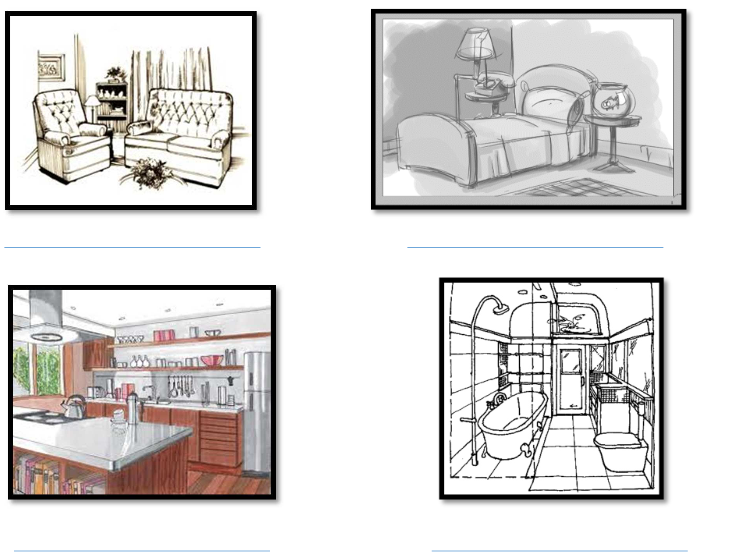 REASON BASED WORKSHEETObjective: Able to find the odd one out.I. Encircle the odd one out:		a) Bathroom-                   Bucket              Tub                  Bed                    soapb) Bedroom-                   Bed                   Almirah           Bucket               Dressing tablec) Drawing Room-                   Sofa                   Table              Television          Sinkd) Kitchen                   Gas Stove          Shower          Utensils             FridgeObjective: Able to draw the animals:II. Name, draw and colour the picture of two animals that enter your house un-invited:DATE:  							TEACHER’S SIGN:S.NODATECONTENTREMARKSTEACHERSIGNATURE123456789101112LANDWATERTREESPIDERSQWERTYUMFASZXCORSNAILNOASDFGKGQORTYEAUWIOPYDFIHJKa)________________b)_________________Name of the family memberRelationship with you1.2.3.4.5.a)________________b)_________________